РОЗПОРЯДЖЕННЯМІСЬКОГО ГОЛОВИм. Сумивід 22.05.2017 № 172-Р З метою забезпечення безперебійної, безпечної роботи ліфтів та їх належного утримання, керуючись пунктом 20 частини четвертої статті 42 Закону України «Про місцеве самоврядування в Україні»:1. Створити постійно діючу комісію по роботі з питань ліфтового господарства у складі згідно з додатком.2. Розпорядження міського голови від 29.04.2016 № 121-Р «Про створення постійно діючої комісії по визначенню першочерговості проведення капітального ремонту та модернізації ліфтів» вважати таким, що втратило чинність.3. Організацію виконання даного розпорядження покласти на заступника міського голови з питань діяльності виконавчих органів ради Журбу О.І.Міський голова 								О.М.ЛисенкоЯременко 700-590Розіслати: до справи: Журбі О.І., Яременко Г.І., членам комісіїСкладпостійно діючої комісії по роботі з питань ліфтового господарстваЧлени комісії:Примітка. У разі персональних змін у склад комісії або відсутності осіб, які входять до її складу у зв’язку з відпусткою, хворобою та з інших причин, особи, які виконують їх обов’язки, входять до складу комісії за посадою.Директор департаменту	Г. І. Яременко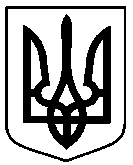 Про створення постійно діючої комісії по роботі з питань ліфтового господарстваДодатокдо розпорядження міського голови від 22.05.2017 № 172-РЖурба Олександр Іванович -заступник міського голови з питань діяльності виконавчих органів ради, 
голова комісії;Калінінська Тетяна Сергіївна -заступник директора департаменту інфраструктури міста Сумської міської ради, заступник голови комісії;Марюхна Наталія Костянтинівна-начальник відділу ремонту житлового фонду департаменту інфраструктури міста Сумської міської ради, секретар комісії;Гробова Вікторія Павлівна -депутат Сумської міської ради (за згодою)Жиленко Віталій Миколайович -депутат Сумської міської ради (за згодою)Пархомчук Олексій Володимирович-уповноважений представник громадської організації «Житловий експерт» (за згодою)Шевченко Роман Миколайович-начальник відділу ліфтового господарства комунального підприємства «Сумитеплоенергоцентраль» Сумської міської радиСупрун Ірина Василівна-начальник відділу з охорони праці Сумської міської ради Арєстов Олександр Миколайович-директор державного підприємства «Сумський експертно-технічний центр Держпраці» (за згодою)Костюк Валентин Григорович-директор приватного ремонтно-будівельного підприємства «Рембуд» (за згодою)Хрупа Сергій Дмитрович-директор товариства з обмеженою відповідальністю «Сумитехнобудсервіс» (за згодою)Ситник Сергій Валентинович -директор  комунального підприємства  «Сумижилкомсервіс» Сумської міської радиСкоробагатський Євген Олексійович-директор комунального підприємства «Сумитеплоенергоцентраль» Сумської міської радиБосенко Інна Миколаївна-в. о. директора товариства з обмеженою відповідальністю «Керуюча компанія «Коменерго-Суми» (за згодою)Неженець Леонід Іванович-директор товариства з обмеженою відповідальністю «ФОРЕКС ПЛЮС» (за згодою)Здєльнік Богдан Анатолійович-директор товариства з обмеженою відповідальністю «Керуюча компанія ««ДОМКОМ Суми» (за згодою)